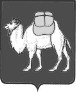 ТЕРРИТОРИАЛЬНАЯ ИЗБИРАТЕЛЬНАЯ КОМИССИЯКАЛИНИНСКОГО РАЙОНА ГОРОДА ЧЕЛЯБИНСКАРЕШЕНИЕОб установлении общих результатов выборов депутатов Совета депутатов Калининского  района города ЧелябинскаВ соответствии со статьей 50 Закона Челябинской области                                «О муниципальных выборах в Челябинской области», на основании протоколов № 1 окружных избирательных комиссий по выборам депутатов Совета депутатов Калининского района города Челябинска территориальная избирательная комиссия Калининского района города Челябинска (с полномочиями избирательной комиссии внутригородского района «Калининский район города Челябинска») РЕШИЛА:1. Признать выборы депутатов Совета депутатов Калининского района города Челябинска по Калининским одномандатным избирательным округам №№1-25 состоявшимися и действительными.2. Установить, что в Совет депутатов Калининского района города Челябинска избраны 25 депутатов по Калининским одномандатным избирательным округам №№1-25 (список избранных депутатов прилагается).3. Опубликовать настоящее решение в газете «Вечерний Челябинск».Председатель комиссии 					                     В.В. ХодасСекретарь комиссии                                                                             Е.С. МордовецПриложениек решению территориальной избирательной                                                  комиссии Калининского района города Челябинска от «11» сентября 2019 года № 127/1511-4СПИСОКизбранных депутатов Совета депутатовКалининского района города Челябинска второго созыва11 сентября 2019 года№ 127/1511-4№ п/пФамилия, имя, отчество избранного депутатаНомеризбирательного округа1.Исайчук Илья Андреевич12.Некрасов Вячеслав Владимирович23.Спицын Александр Юрьевич34.Курьятов Ян Владимирович45.Галкин Александр Николаевич56.Аракелян Арман Эдикович67.Олефир Людмила Васильевна78.Белоусов Владимир Николаевич89.Бодров Владимир Владимирович910.Лапин Максим Александрович1011.Ларин Дмитрий Сергеевич1112.Гильмутдинов Эльдар Рафаильевич1213.Свеженцев Евгений Игоревич1314.Косман Максим Викторович1415.Мыльников Владимир Владимирович1516.Старастиванская Ольга Николаевна1617.Маханьков Олег Викторович1718.Ольховский Николай Александрович1819.Лапотышкин Денис Борисович1920.Кондратьев Андрей Николаевич2021.Утарбеков Дамир Анесович2122.Субботина Алеся Сергеевна2223.Олейников Максим Игоревич2324.Давои Таждин Севдинович2425.Андрианова Оксана Александровна25